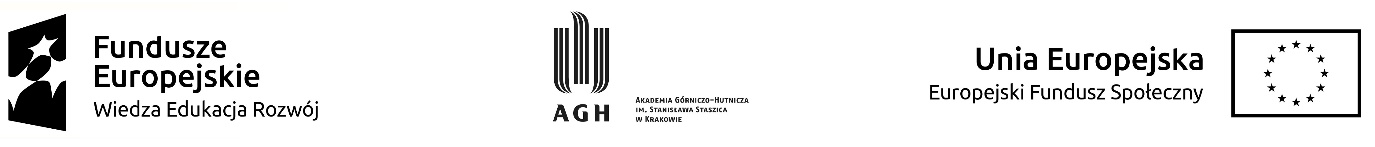 Załącznik nr 8 do Regulaminu odbywania staży na Wydziale …….. w ramach projektu „Zintegrowany Program Rozwoju Akademii Górniczo-Hutniczej w Krakowie", nr POWR.03.05.00-00-Z307/17-00 – Zaświadczenie o odbyciu stażuZAŚWIADCZENIE O ODBYCIU STAŻUrealizowanego w ramach projektu „Zintegrowany Program Rozwoju Akademii Górniczo-Hutniczej w Krakowie”, nr POWR.03.05.00-00-Z307/17-00…………………………………………..                                                             dnia ......................... 20…r.pieczęć PracodawcyNiniejszym zaświadcza się, że Pani/Pan .................................................................................................., Uczestniczka/Uczestnik projektu  „Zintegrowany Program Rozwoju Akademii Górniczo-Hutniczej w Krakowie” odbyła/odbył Staż zawodowy w wymiarze jednego miesiąca (…………….. godzin), w  ………………………………………………………………………………………………………………………………………………                                                                           nazwa Pracodawcy, adres, NIP w terminie od ............................... do .................. 20.... r.W czasie trwania stażu Uczestniczka/Uczestnik zapoznała/zapoznał  się z następującymi zagadnieniami: ...............................................................................................................................................................................................................................................................................................................................................................................................................................................................Ogólna opinia o Stażyście:……………..................................................................................................................................................................................................................................................................................................................................................................................................................................................                                                                                                            ……………………………………………………                                                                                   pieczęć i podpis osoby reprezentującej Pracodawcę 